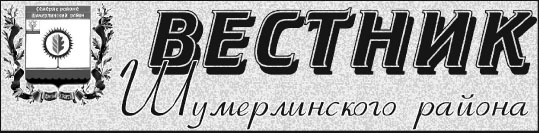  16.11.2021№ 62ПОСТАНОВЛЕНИЕАДМИНИСТРАЦИИ ШУМЕРЛИНСКОГО РАЙОНА16.11.2021  № 570О прогнозе социально-экономического развития Шумерлинского муниципального округа на 2022 год и на плановый период до 2023 и 2024 годовВ соответствии с п.1 ст.169 и п.2 ст.172 Бюджетного Кодекса Российской Федерации, пп.1 п.1 ст.15 Федерального Закона от 06.10.2003 № 131-ФЗ «Об общих принципах организации местного самоуправления в Российской Федерации», руководствуясь Законом Чувашской Республики от 14.05.2021 года № 31 «О преобразовании муниципального образования Шумерлинского района Чувашской Республики и о внесении изменений в Закон Чувашской Республики «Об установлении границ муниципальных образований Чувашской Республики и наделении их статусом городского, сельского поселения, муниципального района и городского округа» и в целях формирования бюджета Шумерлинского муниципального округаадминистрация Шумерлинского района Чувашской Республики п о с т а н о в л я е т:1. Одобрить прогноз социально-экономического развития Шумерлинского муниципального округа на 2022 год и на период до 2023 и 2024 годов согласно приложению.2. Признать утратившим силу постановление администрации Шумерлинского района от 09.11.2020 № 614 «О прогнозе социально-экономического развития Шумерлинского района на 2021 год и на плановый период до 2023 года». 3. Опубликовать настоящее постановление в информационном издании «Вестник Шумерлинского района» и разместить на официальном сайте Шумерлинского района в информационно-телекоммуникационной сети «Интернет».И.о. главы администрацииШумерлинского района                                                                                                                                                      Т.А. Караганова Приложение к постановлению администрации Шумерлинского района от 16.11.2021 г. № 570Рекомендуемая форма по основным показателям, представляемым органами исполнительной власти субъектов Российской Федерации
в Минэкономразвития России для разработки прогноза социально-экономического развития Российской Федерации на среднесрочный периодПриложение к постановлению администрации Шумерлинского района от 16.11.2021 г. № 570Рекомендуемая форма по основным показателям, представляемым органами исполнительной власти субъектов Российской Федерации
в Минэкономразвития России для разработки прогноза социально-экономического развития Российской Федерации на среднесрочный периодПриложение к постановлению администрации Шумерлинского района от 16.11.2021 г. № 570Рекомендуемая форма по основным показателям, представляемым органами исполнительной власти субъектов Российской Федерации
в Минэкономразвития России для разработки прогноза социально-экономического развития Российской Федерации на среднесрочный периодПриложение к постановлению администрации Шумерлинского района от 16.11.2021 г. № 570Рекомендуемая форма по основным показателям, представляемым органами исполнительной власти субъектов Российской Федерации
в Минэкономразвития России для разработки прогноза социально-экономического развития Российской Федерации на среднесрочный периодПриложение к постановлению администрации Шумерлинского района от 16.11.2021 г. № 570Рекомендуемая форма по основным показателям, представляемым органами исполнительной власти субъектов Российской Федерации
в Минэкономразвития России для разработки прогноза социально-экономического развития Российской Федерации на среднесрочный периодПриложение к постановлению администрации Шумерлинского района от 16.11.2021 г. № 570Рекомендуемая форма по основным показателям, представляемым органами исполнительной власти субъектов Российской Федерации
в Минэкономразвития России для разработки прогноза социально-экономического развития Российской Федерации на среднесрочный периодПриложение к постановлению администрации Шумерлинского района от 16.11.2021 г. № 570Рекомендуемая форма по основным показателям, представляемым органами исполнительной власти субъектов Российской Федерации
в Минэкономразвития России для разработки прогноза социально-экономического развития Российской Федерации на среднесрочный периодПриложение к постановлению администрации Шумерлинского района от 16.11.2021 г. № 570Рекомендуемая форма по основным показателям, представляемым органами исполнительной власти субъектов Российской Федерации
в Минэкономразвития России для разработки прогноза социально-экономического развития Российской Федерации на среднесрочный периодПриложение к постановлению администрации Шумерлинского района от 16.11.2021 г. № 570Рекомендуемая форма по основным показателям, представляемым органами исполнительной власти субъектов Российской Федерации
в Минэкономразвития России для разработки прогноза социально-экономического развития Российской Федерации на среднесрочный периодПриложение к постановлению администрации Шумерлинского района от 16.11.2021 г. № 570Рекомендуемая форма по основным показателям, представляемым органами исполнительной власти субъектов Российской Федерации
в Минэкономразвития России для разработки прогноза социально-экономического развития Российской Федерации на среднесрочный периодПриложение к постановлению администрации Шумерлинского района от 16.11.2021 г. № 570Рекомендуемая форма по основным показателям, представляемым органами исполнительной власти субъектов Российской Федерации
в Минэкономразвития России для разработки прогноза социально-экономического развития Российской Федерации на среднесрочный периодПриложение к постановлению администрации Шумерлинского района от 16.11.2021 г. № 570Рекомендуемая форма по основным показателям, представляемым органами исполнительной власти субъектов Российской Федерации
в Минэкономразвития России для разработки прогноза социально-экономического развития Российской Федерации на среднесрочный периодШумерлинский муниципальный округШумерлинский муниципальный округШумерлинский муниципальный округШумерлинский муниципальный округШумерлинский муниципальный округШумерлинский муниципальный округШумерлинский муниципальный округШумерлинский муниципальный округШумерлинский муниципальный округШумерлинский муниципальный округШумерлинский муниципальный округШумерлинский муниципальный округотчет *отчет *оценка показателяпрогнозпрогнозпрогнозпрогнозпрогнозпрогнозПоказателиЕдиница измерения201920202021202220222023202320242024201920202021консервативныйбазовыйконсервативныйбазовыйконсервативныйбазовый2019202020211 вариант2 вариант1 вариант2 вариант1 вариант2 вариантНаселение1.1Численность населения (в среднегодовом исчислении)тыс. чел.8,3898,1587,9897,8007,8407,7007,7807,6007,6701.2Численность населения (на 1 января года)тыс. чел.8,4958,2828,0337,9337,9507,8707,8707,8007,8001.3Численность населения трудоспособного возраста
(на 1 января года)тыс. чел.4,0704,0523,8533,7633,8003,7103,8503,6903,9001.4Численность населения старше трудоспособного возраста
(на 1 января года)тыс. чел.3,1322,9713,0072,9382,9902,9302,9992,9403,0001.5Ожидаемая продолжительность жизни при рождениичисло лет73,4472,9072,0072,5272,7072,9473,1273,3473,951.6Общий коэффициент рождаемостичисло родившихся живыми
на 1000 человек населения9,55,57,78,08,59,09,510,511,51.7Суммарный коэффициент рождаемостичисло детей на 1 женщину0,070,040,030,050,080,070,10,090,21.8Общий коэффициент смертностичисло умерших на 1000 человек населения20,5024,0030,0028,0025,0027,0024,0026,0023,001.9Коэффициент естественного прироста населенияна 1000 человек населения-11,00-18,50-22,30-20,00-19,00-18,00-17,00-16,00-14,001.10Миграционный прирост (убыль)тыс. чел.-0,12-0,10-0,16-0,15-0,13-0,14-0,12-0,11-0,09Валовой региональный продукт2.1Валовой региональный продуктмлн руб.2.2Индекс физического объема валового регионального продуктав % к предыдущему году2.3Индекс-дефлятор объема валового регионального продуктав % к предыдущему годуПромышленное производство3.1Объем отгруженных товаров собственного производства, выполненных работ и услуг собственными силамимлн руб.3.2Индекс промышленного производства% к предыдущему году
в сопоставимых ценахИндексы производства по видам экономической деятельности3.3Добыча полезных ископаемых (раздел B)% к предыдущему году
в сопоставимых ценах3.4Добыча угля (05)% к предыдущему году
в сопоставимых ценах3.5Добыча сырой нефти и природного газа (06)% к предыдущему году
в сопоставимых ценах3.6Добыча металлических руд (07)% к предыдущему году
в сопоставимых ценах3.7Добыча прочих полезных ископаемых (08)% к предыдущему году
в сопоставимых ценах3.8Предоставление услуг в области добычи полезных ископаемых (09)% к предыдущему году
в сопоставимых ценах3.9Обрабатывающие производства (раздел C)% к предыдущему году
в сопоставимых ценах3.10Производство пищевых продуктов (10)% к предыдущему годув сопоставимых ценах3.11Производство напитков (11)% к предыдущему году
в сопоставимых ценах3.12Производство табачных изделий (12)% к предыдущему году
в сопоставимых ценах3.13Производство текстильных изделий (13)% к предыдущему году
в сопоставимых ценах3.14Производство одежды (14)% к предыдущему году
в сопоставимых ценах3.15Производство кожи и изделий из кожи (15)% к предыдущему году
в сопоставимых ценах3.16Обработка древесины и производство изделий из дерева и пробки, кроме мебели, производство изделий из соломки и материалов для плетения (16)% к предыдущему году
в сопоставимых ценах3.17Производство бумаги и бумажных изделий (17)% к предыдущему году
в сопоставимых ценах3.18Деятельность полиграфическая и копирование носителей информации (18)% к предыдущему году
в сопоставимых ценах3.19Производство кокса и нефтепродуктов (19)% к предыдущему году
в сопоставимых ценах3.20Производство химических веществ и химических продуктов (20)% к предыдущему году
в сопоставимых ценах3.21Производство лекарственных средств и материалов, применяемых в медицинских целях (21)% к предыдущему году
в сопоставимых ценах3.22Производство резиновых и пластмассовых изделий (22)% к предыдущему году
в сопоставимых ценах3.23Производство прочей неметаллической минеральной продукции (23)% к предыдущему году
в сопоставимых ценах3.24Производство металлургическое (24)% к предыдущему году
в сопоставимых ценах3.25Производство готовых металлических изделий, кроме машин и оборудования (25)% к предыдущему году
в сопоставимых ценах3.26Производство компьютеров, электронных и оптических изделий (26)% к предыдущему году
в сопоставимых ценах3.27Производство электрического оборудования (27)% к предыдущему году
в сопоставимых ценах3.28Производство машин и оборудования, не включенных в другие группировки (28)% к предыдущему году
в сопоставимых ценах3.29Производство автотранспортных средств, прицепов и
полуприцепов (29)% к предыдущему году
в сопоставимых ценах3.30Производство прочих транспортных средств и оборудования (30)% к предыдущему году
в сопоставимых ценах3.31Производство мебели (31)% к предыдущему году
в сопоставимых ценах3.32Производство прочих готовых изделий (32)% к предыдущему годув сопоставимых ценах3.33Ремонт и монтаж машин и оборудования (33)% к предыдущему году
в сопоставимых ценах3.34Обеспечение электрической энергией, газом и паром;
кондиционирование воздуха (раздел D)% к предыдущему году
в сопоставимых ценах3.35Водоснабжение; водоотведение, организация сбора и утилизации отходов, деятельность по ликвидации загрязнений (раздел E)% к предыдущему году
в сопоставимых ценах3.36Потребление электроэнергиимлн кВт.ч3.37Средние тарифы на электроэнергию, отпущенную различным категориям потребителейруб./тыс.кВт.ч3.38Индекс тарифов на электроэнергию, отпущенную различным категориям потребителейза период с начала года
к соотв. периоду
предыдущего года, %Сельское хозяйство4.1Продукция сельского хозяйствамлн руб.494,3552,2448,34504704604804945004.2Индекс производства продукции сельского хозяйства% к предыдущему году
в сопоставимых ценах107,8106,478,796,9101,798,899,2103,3100,64.3Продукция растениеводствамлн руб.251,4307,8203,3             205,0          225,0                215,0          235,0                 249,0          255,0   4.4Индекс производства продукции растениеводства% к предыдущему году
в сопоставимых ценах110,1116,664,097,3107,3101,3101,4111,4104,84.5Продукция животноводствамлн руб.242,9244,32452452452452452452454.6Индекс производства продукции животноводства% к предыдущему году
в сопоставимых ценах105,495,897,296,597,096,697,196,296,6Строительство5.1Объем работ, выполненных по виду деятельности "Строительство"в ценах соответствующих лет; млн руб.5.2Индекс физического объема работ, выполненных по виду деятельности "Строительство"% к предыдущему году
в сопоставимых ценах5.3Индекс-дефлятор по виду деятельности "Строительство"% г/г5.4Ввод в действие жилых домовтыс. кв. м общей площади3,3842,5353,1662,02,11,92,01,81,9Торговля и услуги населению6.1Индекс потребительских цен на товары и услуги, на конец года% к декабрю
предыдущего года102,0105,2105,5104,5104,0104,5104,0104,4103,96.2Индекс потребительских цен на товары и услуги, в среднем за год% г/г104,3102,9106,0104,5103,9104,8104,2104,3103,96.3Оборот розничной торговлимлн рублей138,7140,2152,9155,8160,7159,1170,5160,9180,96.4Индекс физического объема оборота розничной торговли% к предыдущему году
в сопоставимых ценах97,697,7102,997,4101,198,0102,097,2102,16.5Индекс-дефлятор оборота розничной торговли% г/г104,0103,5106,0104,6104,0104,2104,0104,0103,96.6Объем платных услуг населениюмлн рублей28,937,337,5037,0038,0037,9039,0038,0040,006.7Индекс физического объема платных услуг населению% к предыдущему году
в сопоставимых ценах152,1126,296,795,098,198,598,896,498,86.8Индекс-дефлятор объема платных услуг населению% г/г105,0102,3104,0103,9103,3104,0103,9104,0103,8Внешнеэкономическая деятельность7.1Экспорт товаровмлн долл. США7.2Импорт товаровмлн долл. СШАСтраны дальнего зарубежья7.3Экспорт товаров - всегомлн долл. США7.4Экспорт ТЭКмлн долл. США7.5Импорт товаров - всегомлн долл. СШАГосударства - участники СНГ7.6Экспорт товаров - всегомлн долл. США7.7Импорт товаров - всегомлн долл. СШАМалое и среднее предпринимательство, включая микропредприятия8.1Количество малых и средних предприятий, включая микропредприятия (на конец года)единиц4447434445464748488.2Среднесписочная численность работников на предприятиях малого и среднего предпринимательства (включая микропредприятия) (без внешних совместителей)тыс. чел.0,2120,2310,2350,2370,2390,2400,2460,2500,2558.3Оборот малых и средних предприятий, включая микропредприятиямлрд руб.0,1020,1030,1030,1040,1050,1070,1090,1110,115Инвестиции9.1Инвестиции в основной капиталмлн рублей84,5066,6068,7070,0071,8072,3077,6074,6082,809.2Индекс физического объема инвестиций в основной капитал% к предыдущему году
в сопоставимых ценах249,074,897,996,699,397,6102,397,6101,29.3Индекс-дефлятор инвестиций в основной капитал% г/г106,70105,30105,4105,5105,3105,8105,6105,7105,49.4Удельный вес инвестиций в основной капитал в валовом региональном продукте%Инвестиции в основной капитал по источникам
финансирования (без субъектов малого и среднего предпринимательства и объема инвестиций, не наблюдаемых прямыми статистическими методами)9.5Собственные средствамлн рублей21,5011,0014,0014,9015,0014,9016,0015,0018,009.6Привлеченные средства, из них:млн рублей43,4055,6054,7055,1056,8057,4061,6059,6064,809.6.1кредиты банков, в том числе:млн рублей3,703,702,802,803,103,303,804,509.6.1.1кредиты иностранных банковмлн рублей9.6.2заемные средства других организациймлн рублей9.6.3бюджетные средства, в том числе:млн рублей43,1551,7050,7052,0053,7054,0058,0055,5060,009.6.3.1федеральный бюджетмлн рублей7,807,908,008,008,008,008,008,009.6.3.2бюджеты субъектов Российской Федерациимлн рублей35,7037,0038,0039,0039,7040,0042,0040,5043,009.6.3.3из местных бюджетовмлн рублей7,206,904,805,006,006,008,007,009,009.6.4прочиемлн рублей0,250,200,300,300,300,300,300,300,30Консолидированный бюджет субъекта Российской Федерации10.1Доходы консолидированного бюджета субъекта
Российской Федерациимлн руб.281,38313,67374,64391,50389,63409,12405,22427,12421,0210.2Налоговые и неналоговые доходы, всегомлн руб.32,5633,6545,1047,1346,9149,2548,7951,4250,6910.3Налоговые доходы консолидированного бюджета субъекта Российской Федерации всего, в том числе:млн руб.27,5728,6132,3633,8233,6635,3435,0136,9036,3810.3.1налог на прибыль организациймлн руб.0,000,000,000,000,000,000,000,000,0010.3.2налог на доходы физических лицмлн руб.13,4615,4614,7515,4115,3416,1015,9516,8116,5710.3.3налог на добычу полезных ископаемыхмлн руб.0,000,150,950,990,991,041,031,091,0710.3.4акцизымлн руб.7,636,939,359,779,7310,2110,1210,6610,5210.3.5налог, взимаемый в связи с применением упрощенной системы налогообложениямлн руб.0,000,372,092,192,172,292,262,392,3510.3.6налог на имущество физических лицмлн руб.1,201,230,940,980,981,031,021,081,0610.3.7налог на имущество организациймлн руб.0,000,000,000,000,000,000,000,000,0010.3.8налог на игорный бизнесмлн руб.0,000,000,000,000,000,000,000,000,0010.3.9транспортный налогмлн руб.0,760,820,760,790,790,830,820,870,8510.3.10земельный налогмлн руб.3,101,892,302,412,392,522,492,632,5910.4Неналоговые доходымлн руб.4,995,0412,7413,3113,2513,9113,7814,5214,3110.5Безвозмездные поступления всего, в том числемлн руб.248,81280,02329,54344,37342,72359,87356,43375,70370,3310.5.1субсидии из федерального бюджетамлн руб.88,98140,37173,66181,48180,61189,65187,83197,99195,1610.5.2субвенции из федерального бюджетамлн руб.79,9881,3989,6793,7193,2697,9396,99102,24100,7710.5.3дотации из федерального бюджета, в том числе:млн руб.81,9149,8651,2353,5453,2855,9555,4158,4157,5710.5.4дотации на выравнивание бюджетной обеспеченностимлн руб.46,4549,8651,2353,5453,2855,9555,4158,4157,5710.6Расходы консолидированного бюджета субъекта
Российской Федерации всего, в том числе по направлениям:млн руб.269,39327,21385,60402,96401,02421,09417,06439,62433,3410.6.1общегосударственные вопросымлн руб.49,0047,8546,0648,1347,9050,3049,8252,5151,7610.6.2национальная оборонамлн руб.0,991,091,141,191,191,241,231,301,2810.6.3национальная безопасность и правоохранительная деятельностьмлн руб.6,541,661,471,541,531,611,591,681,6510.6.4национальная экономикамлн руб.50,4354,9098,61103,05102,55107,68106,66112,42110,8210.6.5жилищно-коммунальное хозяйствомлн руб.16,6436,6494,2898,5298,05102,96101,97107,49105,9510.6.6охрана окружающей средымлн руб.0,000,020,000,000,000,000,000,000,0010.6.7образованиемлн руб.102,20130,00105,80110,56110,03115,54114,43120,62118,9010.6.8культура, кинематографиямлн руб.29,9738,5629,0030,3130,1631,6731,3733,0632,5910.6.9здравоохранениемлн руб.0,000,000,000,000,000,000,000,000,0010.6.10социальная политикамлн руб.12,798,579,119,529,479,959,8510,3910,2410.6.11физическая культура и спортмлн руб.0,837,920,130,140,140,140,140,150,1510.6.12средства массовой информациимлн руб.0,000,000,000,000,000,000,000,000,0010.6.13обслуживание государственного и муниципального долгамлн руб.0,000,000,000,000,000,000,000,000,0010.7Дефицит(-), профицит(+) консолидированного бюджета субъекта Российской Федерации, млн рублеймлн руб.11,98-13,54-10,96-11,46-11,39-11,97-11,84-12,50-12,3210.8Государственный долг субъекта Российской Федерациимлн руб.0,000,000,000,000,000,000,000,000,0010.9Муниципальный долг муниципальных образований, входящих в состав субъекта Российской Федерациимлн руб.0,000,000,000,000,000,000,000,000,00Денежные доходы населения11.1Реальные располагаемые денежные доходы населения% г/г104,2100,8101,1101,9103,3102,8104,3103,8105,711.2Прожиточный минимум в среднем на душу населения (в среднем за год), в том числе по основным социально-демографическим группам населения:руб./мес.9 3249 6649 80410 00010 20010 40410 61210 82411 04111.2.1трудоспособного населенияруб./мес.9 90810 266 10 41410 60010 81211 02811 24911 47411 70311.2.2пенсионеровруб./мес.7 6137 8548 4668 6008 7728 9479 1269 3099 49511.2.3детейруб./мес.9 3199 7189 88310 08310 28510 49010 70010 91411 13211.6Численность населения с денежными доходами ниже прожиточного минимума к общей численности населения%17,417,917,917,417,317,017,216,815,7Труд и занятость12.1Численность рабочей силытыс. человек3,9933,9113,9004,0563,8544,1013,8104,1634,2612.2Численность трудовых ресурсов – всего, в том числе:тыс. человек5,2625,2305,2005,1745,1565,1385,125,1025,08412.2.1трудоспособное население в трудоспособном возрастетыс. человек4,0704,0524,0344,0163,9983,9803,9623,9443,92612.2.2иностранные трудовые мигрантытыс. человек0,0020,0020,0020,0020,0020,0020,0020,0020,00212.2.3численность лиц старше трудоспособного возраста и подростков, занятых в экономике, в том числе:тыс. человек1,1901,1761,1641,1561,1561,1561,1561,1561,15612.2.3.1пенсионеры старше трудоспособного возрастатыс. человек1,1511,1371,1251,1171,1171,1171,1171,1171,11712.2.3.2подростки моложе трудоспособного возрастатыс. человек0,0390,0390,0390,0390,0390,0390,0390,0390,03912.3Численность занятых в экономике – всего, в том числе по разделам ОКВЭД:тыс. человек1,1551,1501,1821,2021,2071,2191,2291,2521,26212.3.1сельское, лесное хозяйство, охота, рыболовство и рыбоводствотыс. человек0,1780,1730,1800,1950,2000,2100,2200,2400,25012.3.2добыча полезных ископаемыхтыс. человек0,0270,0270,0270,0270,0270,0270,0270,0270,02712.3.3обрабатывающие производстватыс. человек0,0630,0630,0630,0630,0630,0630,0630,0630,06312.3.4обеспечение электрической энергией, газом и паром; кондиционирование воздухатыс. человек0,0090,0090,0090,0090,0090,0090,0090,0090,00912.3.5водоснабжение; водоотведение, организация сбора и утилизации отходов, деятельность по ликвидации загрязненийтыс. человек12.3.6строительствотыс. человек0,0510,0510,0600,0600,0600,0600,0600,0600,06012.3.7торговля оптовая и розничная; ремонт автотранспортных средств и мотоцикловтыс. человек0,2040,2040,2100,2150,2150,2170,2170,2200,22012.3.8транспортировка и хранениетыс. человек0,0140,0140,0140,0140,0140,0140,0140,0140,01412.3.9деятельность гостиниц и предприятий общественного питаниятыс. человек0,0100,0100,0100,0100,0100,0100,0100,0100,01012.3.10деятельность в области информации и связитыс. человек12.3.11деятельность финансовая и страховаятыс. человек12.3.12деятельность по операциям с недвижимым имуществомтыс. человек12.3.13деятельность профессиональная, научная и техническаятыс. человек12.3.14деятельность административная и сопутствующие дополнительные услугитыс. человек0,0070,0070,0070,0070,0070,0070,0070,0070,00712.3.15государственное управление и обеспечение военной безопасности; социальное обеспечениетыс. человек0,0710,0710,0810,0810,0810,0810,0810,0810,08112.3.16образованиетыс. человек0,2790,2790,2790,2790,2790,2790,2790,2790,27912.3.17деятельность в области здравоохранения и социальных услугтыс. человек0,0130,0130,0130,0130,0130,0130,0130,0130,01312.3.18деятельность в области культуры, спорта, организации досуга и развлеченийтыс. человек0,0450,0450,0450,0450,0450,0450,0450,0450,04512.3.19прочие виды экономической деятельноститыс. человек0,1840,1840,1840,1840,1840,1840,1840,1840,18412.4Численность населения в трудоспособном возрасте, не занятого в экономике – всего, в том числе:тыс. человек0,4440,4440,4440,4440,4440,4440,4440,4440,44412.4.1численность учащихся трудоспособного возраста, обучающихся с отрывом от производстватыс. человек0,3370,3370,3370,3370,3370,3370,3370,3370,33712.4.2численность безработных, зарегистрированных в органах службы занятоститыс. человек0,0170,0170,0170,0170,0170,0170,0170,0170,01712.4.3численность прочих категорий населения в трудоспособном возрасте, не занятого в экономикетыс. человек0,0900,0900,0900,0900,0900,0900,0900,0900,09012.5Номинальная начисленная среднемесячная заработная плата работников организацийрублей##############25 230,8026 492,3427 816,9629 207,8030 668,2032 201,6033 811,6912.6Темп роста номинальной начисленной среднемесячной заработной платы работников организаций% г/г109,7111,94103,91105,00110,25110,25110,25110,25105,0012.7Среднемесячная начисленная заработная плата наемных работников в организациях, у индивидуальных предпринимателей и физических лиц (среднемесячный доход от трудовой деятельности)рублей##############17 680,0018 900,0020 000,0022 000,0025 000,0024 000,0027 000,0012.8Темп роста среднемесячной начисленной заработной платы наемных работников в организациях, у индивидуальных предпринимателей и физических лиц (среднемесячный доход от трудовой деятельности)% г/г108,6100,42107,79106,90113,12116,40125,00109,09108,0012.9Реальная заработная плата работников организаций% г/г12.10Индекс производительности трудав % к предыдущему году12.11Уровень безработицы (по методологии МОТ)% к раб. силе12.12Уровень зарегистрированной безработицы (на конец года)%0,421,970,770,600,600,500,400,470,3812.13Общая численность безработных (по методологии МОТ)тыс. чел.12.14Численность безработных, зарегистрированных в государственных учреждениях службы занятости населения (на конец года)тыс. чел.0,0170,0800,0310,0280,0250,0200,0180,0150,01112.15Фонд заработной платы работников организациймлн руб.122,9131,00137,20138,10140,90139,70145,50142,70150,0012.16Темп роста фонда заработной платы работников организаций% г/г105,6106,59104,73100,66102,70101,16103,26102,15103,09Примечание:Примечание:Примечание:Примечание:Примечание:Примечание:Примечание:Примечание:Примечание:Примечание:Примечание:Примечание:* Используются фактические статистические данные, которые разрабатываются субъектами официального статистического учета.* Используются фактические статистические данные, которые разрабатываются субъектами официального статистического учета.* Используются фактические статистические данные, которые разрабатываются субъектами официального статистического учета.* Используются фактические статистические данные, которые разрабатываются субъектами официального статистического учета.* Используются фактические статистические данные, которые разрабатываются субъектами официального статистического учета.* Используются фактические статистические данные, которые разрабатываются субъектами официального статистического учета.* Используются фактические статистические данные, которые разрабатываются субъектами официального статистического учета.* Используются фактические статистические данные, которые разрабатываются субъектами официального статистического учета.* Используются фактические статистические данные, которые разрабатываются субъектами официального статистического учета.* Используются фактические статистические данные, которые разрабатываются субъектами официального статистического учета.* Используются фактические статистические данные, которые разрабатываются субъектами официального статистического учета.* Используются фактические статистические данные, которые разрабатываются субъектами официального статистического учета. Вестник Шумерлинского  района ЧРтир. 500 экзг. Шумерля , ул. Октябрьская - 24                           e-mail: shumer@cap.ru                                           Номер сверстан  в отделе информационного и   правового обеспечения администрации Шумерлинского района ЧР